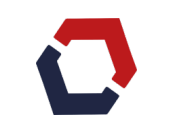 Alternant/Alternante RH (Licence/Master 1)Notre GroupeLe Groupe OTCex est un groupe de services financiers intervenant dans les métiers de l’intermédiation et de l’asset management. Ses activités se développent sur les classes d’actifs taux d’intérêt / crédit, actions et matières premières. Son chiffre d’affaires est de 125 M€ environ et ses effectifs sont de l’ordre de 200 personnes. Le groupe est implanté à Paris, Londres, Lisbonne, Milan, Hong Kong, Singapour, Tel Aviv, Dubaï et New York. Dans le cadre de son développement et afin de renforcer son service de refinancement court terme, le Groupe recherche un(e) stagiaire pour une période minimum de 6 mois (type année de césure). Vos MissionsVous secondez la RRH au quotidien. Vos missions seront adaptées en fonction de votre profil et votre expérience :Participations aux recrutements (rédaction des annonces, tri des CV, pré-entretiens téléphoniques, entretiens) ;Participation à la mise en place des accords (égalité pro, NAO)Mise à jour du Règlement Intérieur et de l’affichage obligatoire ;Gestion administrative du personnel, rédaction et/ou suivi des contrats, mise à jour du SIRH, reporting RH ;Suivi et actualisation de la BDESE.Votre ProfilQualités relationnelles affirmées et sens du contact, autonomie, polyvalence, méthode, rigueur et sens de l’organisation sont indispensables pour la réussite dans ce poste ;Langue : la pratique de l’anglais est un atout pour votre candidature ;Une première expérience en entreprise est un plus ;Maîtrise du Pack Office dont Excel.Tickets RestaurantCette offre est faite pour vous ? Contactez notre RRH : julie.lucchet@otcexgroup.com